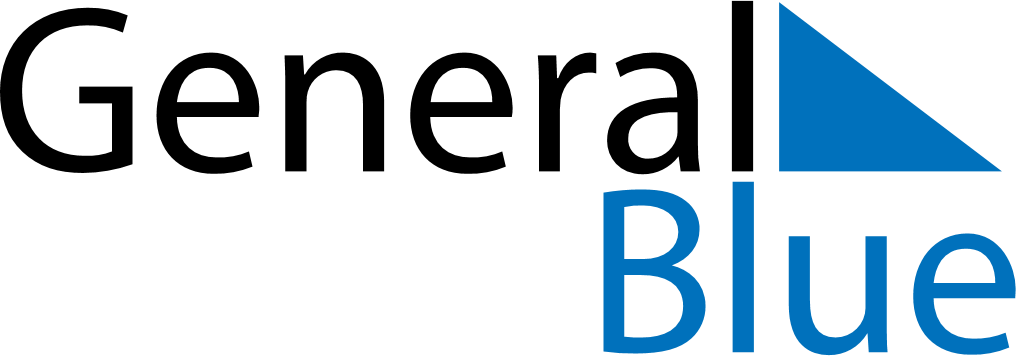 December 2024December 2024December 2024December 2024December 2024December 2024Bad Ragaz, Saint Gallen, SwitzerlandBad Ragaz, Saint Gallen, SwitzerlandBad Ragaz, Saint Gallen, SwitzerlandBad Ragaz, Saint Gallen, SwitzerlandBad Ragaz, Saint Gallen, SwitzerlandBad Ragaz, Saint Gallen, SwitzerlandSunday Monday Tuesday Wednesday Thursday Friday Saturday 1 2 3 4 5 6 7 Sunrise: 7:47 AM Sunset: 4:34 PM Daylight: 8 hours and 47 minutes. Sunrise: 7:48 AM Sunset: 4:34 PM Daylight: 8 hours and 46 minutes. Sunrise: 7:49 AM Sunset: 4:34 PM Daylight: 8 hours and 44 minutes. Sunrise: 7:50 AM Sunset: 4:33 PM Daylight: 8 hours and 43 minutes. Sunrise: 7:51 AM Sunset: 4:33 PM Daylight: 8 hours and 41 minutes. Sunrise: 7:52 AM Sunset: 4:33 PM Daylight: 8 hours and 40 minutes. Sunrise: 7:53 AM Sunset: 4:33 PM Daylight: 8 hours and 39 minutes. 8 9 10 11 12 13 14 Sunrise: 7:54 AM Sunset: 4:32 PM Daylight: 8 hours and 38 minutes. Sunrise: 7:55 AM Sunset: 4:32 PM Daylight: 8 hours and 36 minutes. Sunrise: 7:56 AM Sunset: 4:32 PM Daylight: 8 hours and 35 minutes. Sunrise: 7:57 AM Sunset: 4:32 PM Daylight: 8 hours and 34 minutes. Sunrise: 7:58 AM Sunset: 4:32 PM Daylight: 8 hours and 34 minutes. Sunrise: 7:59 AM Sunset: 4:32 PM Daylight: 8 hours and 33 minutes. Sunrise: 8:00 AM Sunset: 4:32 PM Daylight: 8 hours and 32 minutes. 15 16 17 18 19 20 21 Sunrise: 8:01 AM Sunset: 4:33 PM Daylight: 8 hours and 32 minutes. Sunrise: 8:01 AM Sunset: 4:33 PM Daylight: 8 hours and 31 minutes. Sunrise: 8:02 AM Sunset: 4:33 PM Daylight: 8 hours and 31 minutes. Sunrise: 8:03 AM Sunset: 4:33 PM Daylight: 8 hours and 30 minutes. Sunrise: 8:03 AM Sunset: 4:34 PM Daylight: 8 hours and 30 minutes. Sunrise: 8:04 AM Sunset: 4:34 PM Daylight: 8 hours and 30 minutes. Sunrise: 8:04 AM Sunset: 4:35 PM Daylight: 8 hours and 30 minutes. 22 23 24 25 26 27 28 Sunrise: 8:05 AM Sunset: 4:35 PM Daylight: 8 hours and 30 minutes. Sunrise: 8:05 AM Sunset: 4:36 PM Daylight: 8 hours and 30 minutes. Sunrise: 8:06 AM Sunset: 4:36 PM Daylight: 8 hours and 30 minutes. Sunrise: 8:06 AM Sunset: 4:37 PM Daylight: 8 hours and 30 minutes. Sunrise: 8:06 AM Sunset: 4:38 PM Daylight: 8 hours and 31 minutes. Sunrise: 8:07 AM Sunset: 4:38 PM Daylight: 8 hours and 31 minutes. Sunrise: 8:07 AM Sunset: 4:39 PM Daylight: 8 hours and 32 minutes. 29 30 31 Sunrise: 8:07 AM Sunset: 4:40 PM Daylight: 8 hours and 32 minutes. Sunrise: 8:07 AM Sunset: 4:41 PM Daylight: 8 hours and 33 minutes. Sunrise: 8:07 AM Sunset: 4:42 PM Daylight: 8 hours and 34 minutes. 